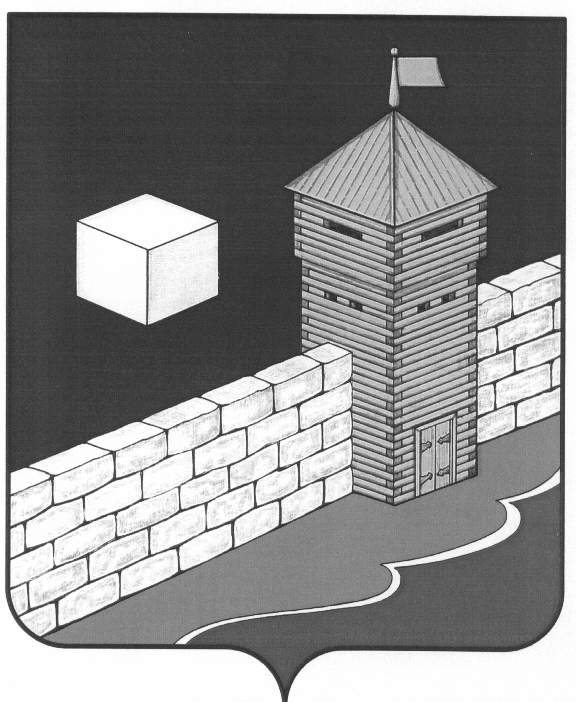 Совет   депутатов  Еманжелинского   сельского   поселенияшестого созываР Е Ш Е Н И Е  456574, с. Еманжелинка, ул. Лесная  д. 2а  28 июня  2023 г.                                                                                    №  260 Об утверждении рекомендаций публичных слушанийот 14 июня 2023 г. по проекту решения Совета депутатовЕманжелинского сельского поселения«О внесении изменений и дополнений в Устав Еманжелинского сельского поселения»Совет депутатов Еманжелинского сельского поселенияр е ш а е т:1.Утвердить прилагаемые рекомендации публичных слушаний от 14 июня 2023 г. по проекту решения Совета депутатов Еманжелинского сельского поселения «О внесении изменений  в Устав Еманжелинского сельского поселения».2.Опубликовать настоящее решение и рекомендации в сетевом издании «Муниципальные правовые акты администрации Еткульского муниципального района» (htpp://мпа-еткуль рф/ регистрация в качестве сетевого издания: Эл № ФС 77-76917 от 01.10.2019г.) Председатель Совета депутатовЕманжелинского сельского поселения                                С.В. ЗагорскаяРекомендацииПубличных слушаний по проекту решения Совета депутатовЕманжелинского сельского поселения «О внесении изменений  в Устав Еманжелинского сельского поселения»В целях приведения Устава Еманжелинского сельского поселения в соответствие с действующим законодательством Российской Федерации после обсуждения проекта изменений в Устав Еманжелинского сельского поселения, опубликованного  в сетевом издании «Муниципальные правовые акты администрации Еткульского муниципального района» (htpp://мпа-еткуль рф/ регистрация в качестве сетевого издания: Эл № ФС 77-76917 от 01.10.2019г.)  участники публичных слушаний рекомендуют:Совету депутатов Еманжелинского сельского поселения принять решение о внесении изменений в Устав Еманжелинского поселения, опубликованного  в сетевом издании «Муниципальные правовые акты администрации Еткульского муниципального района» (htpp://мпа-еткуль рф/ регистрация в качестве сетевого издания: Эл № ФС 77-76917 от 01.10.2019г.) Настоящие рекомендации опубликовать в  сетевом издании «Муниципальные правовые акты администрации Еткульского муниципального района» (htpp://мпа-еткуль рф/ регистрация в качестве сетевого издания: Эл № ФС 77-76917 от 01.10.2019г.